	     Mestská časť Bratislava-Vrakuňa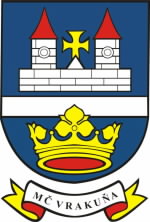 Šíravská 7, 821 07  Bratislava_____________________________________________________________________________________________________Vyhlásenie zámeru  na nájom časti  pozemku  registra „C“ KN par. č.  3899/6  v lesoparku, evidovaný                       na LV č. 1095,   k. ú. Vrakuňa, na umiestnenie  dočasnej mobilnej stavby –  predajného stánku pre účely predaja jednoduchého streetfoodového jedla  s občerstvením v  súlade so schválenou štúdiou Lesoparku.     V súlade so zákonom č. 138/1991 Zb. o majetku obcí v znení neskorších predpisov Mestská časť Bratislava-Vrakuňa vyhlasuje súťaž na nájom časti pozemku o ploche 70-100 m2 registra „C“ KN parc. č. 3899/6  - lesopark, druh pozemku ostatné plochy, evidovaný  na LV č. 1095, k. ú. Vrakuňa, vo vlastníctve hlavného mesta SR Bratislava, v správe mestskej časti Bratislava-Vrakuňa protokolom o zverení č. 385/2003 zo dňa 02.06.2003, na umiestnenie dočasnej mobilnej stavby  - predajného stánku pre účely predaja jednoduchého streetfoodového jedla s občerstvením so vstupom z  Brezovej ulice v Bratislave  so súťažnými podmienkami: Podmienky na predloženie súťažného návrhu:Vyplnenie súťažného návrhu – príloha vyhlásenej súťažeLokalita: Umiestnenie stánku po pravej strane od rozhľadne (vyhliadkovej veže), doba nájmu určitá na 10 rokov,cena nájmu   minimálne 20,- Eur/m2/rok za plochu pod dočasnou mobilnou stavbou,cena nájmu minimálne 5,50 Eur/m2/rok za nájom pozemku  pod zriadeným exteriérovým sedením, resp. využívaním plochy v okolí centra, výška nájmu sa bude upravovať jeho zvýšením o mieru inflácie za predchádzajúci kalendárny rok oficiálne vyhlásenú Štatistickým úradom Slovenskej republiky,vlastný predajný stánok dočasného charakteru a obslužné zariadenie umiestnené na predmete nájmu,nájomca bude povinný zabezpečiť na vlastné náklady vybudovanie kanalizačnej prípojky, resp. žumpy, WC,  prípojky elektriny a vody z Brezovej ulice po vydaní príslušného stavebného povolenia, ktoré po ukončení doby nájmu zostanú vo vlastníctve mestskej časti, nájomca zabezpečí starostlivosť o čistotu a poriadok pri predajnom stánku,  v susednom altánku a v jeho bezprostrednom okolí,   po vybudovaní inžinierskych sietí a preukázaní vložených  investícií budú tieto zohľadnené zápočtom z výšky nájomného a nájomcovi bude  garantovaná dohodnutá doba nájmu v závislosti od výšky vložených investícií, predaj jednoduchého streetfoodového jedla výlučne na recyklovanom riade a pohároch:hot dogy, bagety, klobásy, grilované mäso, croissanty, domáce pagáče, koláčiky, langoše, palacinky, zemiakové placky, cukrovinky, vafle, ovocné šťavy, kávu, čaj, víno, zmrzlinu, nealko nápoje a pivo v plechovkách, čapované nealko nápoje a  čapované alkoholické pivo s 10-12 stupňovitosťou, víno, prosseco,prenajímateľ vylučuje z predaja akýkoľvek výrobok v sklenenom obale (fľaša, pohár) vzhľadom na lokalitu lesoparku a možný výskyt rozbitého skla, realizovať separáciu odpadu na vlastné náklady,poskytovanie služieb občanom pre športové aktivity.Predkladateľ súťažného návrhu:musí byť oprávnený na poskytovanie  služieb súvisiacich s prevádzkovaním predajného stánku s občerstvením v zmysle obchodného, resp. živnostenského registra ku dňu podania súťažného návrhu,k súťažnému návrhu pripojiť referencie o doterajšej činnosti v oblasti gastronomických služieb,predloží vizualizáciu predajného stánku a návrh popisu činností,súťažiaci záväzne prehlási, že na vlastné náklady zabezpečí obstaranie a umiestnenie stánku pre stanovený účel  na vlastné náklady,zabezpečí na vlastné náklady vybudovanie požadovaných inžinierskych sietí k predajnému stánku po vydaní príslušných povolení stavebným úradom ako aj iných dotknutých štátnych orgánov a inštitúcií,zabezpečí poskytovanie služieb občanom pre športové aktivity - odplatnú požičovňu cyklonáradia pre cyklistov a korčuliarov,zabezpečí priestor  na propagáciu aktivít mestskej časti Bratislava-Vrakuňa,zabezpečí v ponuke  aj predaj doplnkovej športovej výživy,prehlási, že po uplynutí doby nájmu sa zabudované inžinierske siete stanú majetkom mestskej časti, v prípade predčasného ukončenia nájomného vzťahu sa mestská časť zmluvne zaviaže k úhrade pomernej výšky vynaložených nákladov za vložené investície                        do vybudovania týchto sietí. Kritéria pre posudzovanie súťažných návrhov: 60 % výška ponúknutej ceny za nájom pozemku, ktorá nesmie byť nižšia ako minimálne stanovená,40 % vizualizácia dočasnej mobilnej stavby  - predajného stánku  a  popis činnosti.  Súťažiaci sa môžu prihlásiť do súťaže predložením súťažného návrhu v termíne                                 od 21.03.2022 do 21.04.2021. Súťažné návrhy je potrebné doručiť v stanovenom termíne najneskôr do  21.04.2022                           do 14.30 hod. do podateľne Miestneho úradu mestskej časti Bratislava-Vrakuňa v uzatvorenej obálke s označením „Súťaž - lesopark – predajný stánok“, resp. zaslať poštou tak, aby boli doručené do uvedeného termínu. Mestská časť si vyhradzuje právo určenia presného umiestnenia stánku v danej lokalite ako aj právo na zrušenie vyhlásenej súťaže.Predložené súťažné návrhy budú posúdené  na rokovaní Miestneho zastupiteľstva mestskej časti Bratislava-Vrakuňa dňa 26.04.2022 a s víťazným uchádzačom bude  následne uzatvorená zmluva o nájme časti pozemku. V Bratislave 21.03.2022                                                                                                                                                       JUDr. Ing. Martin Kuruc, v. r.                                                                          s t a r o s t a                